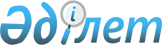 Қазақстан Республикасы Үкіметінің 2002 жылғы 22 қаңтардағы N 77 қаулысына өзгерістер мен толықтыру енгізу туралыҚазақстан Республикасы Үкіметінің қаулысы. 2002 жылғы 27 желтоқсан N 77a      Қазақстан Республикасының Үкіметі қаулы етеді: 

      1. "Қазақстан Республикасы Туризм және спорт жөніндегі агенттігінің республикалық бюджеттік бағдарламаларының 2002 жылға арналған паспорттарын бекіту туралы" Қазақстан Республикасы Үкіметінің 2002 жылғы 22 қаңтардағы N 77 қаулысына  мынадай өзгерістер мен толықтыру енгізілсін: 

      1) көрсетілген қаулыға 2-қосымшада: 

      1-тармақ мынадай редакцияда жазылсын: 

      "1. Құны: 40361 мың теңге" (қырық миллион үш жүз алпыс бір мың теңге)"; 

      "Бюджеттік бағдарламаны іске асыру жөніндегі іс-шаралар жоспары" деген 6-тармақтың "Бағдарламаны (кіші бағдарламаны) іске асыру жөніндегі іс-шаралар" деген 5-бағанындағы "55" деген сан "54" деген санмен ауыстырылсын; 

      2) көрсетілген қаулыға 7-қосымшада: 

      "Бюджеттік бағдарламаны іске асыру жөніндегі іс-шаралар жоспары" деген 6-тармақтың "Бағдарламаны (кіші бағдарламаны) іске асыру жөніндегі іс-шаралар" деген 5-бағаны мынадай мазмұндағы жолмен толықтырылсын: 

      "Қазақстан туралы әдістемелік жинақтар мен жарнамалық-ақпараттық фотоальбом әзірлеу және шығару". 

      2. Осы қаулы қол қойылған күнінен бастап күшіне енеді.       Қазақстан Республикасының 

      Премьер-Министрі 
					© 2012. Қазақстан Республикасы Әділет министрлігінің «Қазақстан Республикасының Заңнама және құқықтық ақпарат институты» ШЖҚ РМК
				